Offerta economica Spett.leAutorità di Sistema Portualedel Mare di SardegnaMolo Dogana09123 CagliariOggetto:	affidamento della progettazione esecutiva e della realizzazione delle opere di infrastrutturazione aree G1W E G2W retrobanchina di ponente del Porto Canale di Cagliari, - Importo dell’appalto: € 19.528.998,52 di cui € 124.599,45 per oneri per la progettazione, € 19.191.343,68 per lavori ed € 213.055,39 per oneri sulla sicurezza non soggetti a ribasso -  CUP D21B15000000005 CIG 9716191675 – Settore SpecialeIl sottoscritto……………………………………………….……....…………………………nato il..…………………… a  ………...……………………………….. C.F:………..…residente a  ………………………………………..……………………………………...….......in qualità di    .…………………………………….……………...………………….………del/della...…………………………………………………….………….……..……….……con sede in  ………………………………………………………………………………………C.F.: ………………………………………………..partita IVA……………….……………………ai sensi degli articoli 46 e 47 del D.P.R. 28 dicembre 2000, n. 445 e s.m.i. consapevole delle sanzioni penali previste dall’articolo 76 del medesimo D.P.R. 445/2000 e s.m.i., per le ipotesi di falsità in atti e dichiarazioni mendaci ivi indicateOFFREper l’esecuzione dei lavori e la progettazione di cui all’oggetto un ribasso del __________,_____ % (in cifre), dicasi__________________________________________virgola_____________per cento sull’importo posto a base di gara, considerato al netto degli oneri per la sicurezza, pari a € 19.315.943,13.L’importo complessivo ammonta ad €_________________________________________ (in cifre), dicasi_________________________________________________virgola___________________oltre € 213.055,39 per oneri sulla sicurezza.DICHIARAche ai sensi dell’art. 95, comma 10 del D.Lgs. 50/2016, i propri costi della manodopera ammontano a euro (in cifre) ______________________________(in lettere) __________________________________________________________________________________________che gli oneri aziendali concernenti l’adempimento delle disposizioni in materia di salute e sicurezza sui luoghi di lavoro ammontano a euro (in cifre) ________________________ (in lettere) ______________________________________________________________________La stazione appaltante si riserva la facoltà di verificare prima dell’aggiudicazione la congruità del costo del personale ed il rispetto di quanto previsto dall’art. 97, comma 5, lettera d), del D.Lgs. 50/2016.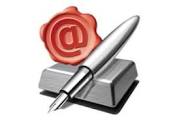                                                                                                                     Data___________________________	N.B: Nel caso di concorrenti riuniti l’offerta dovrà essere sottoscritta da tutti i concorrenti